Ping Pong Spiel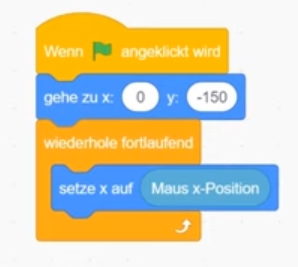 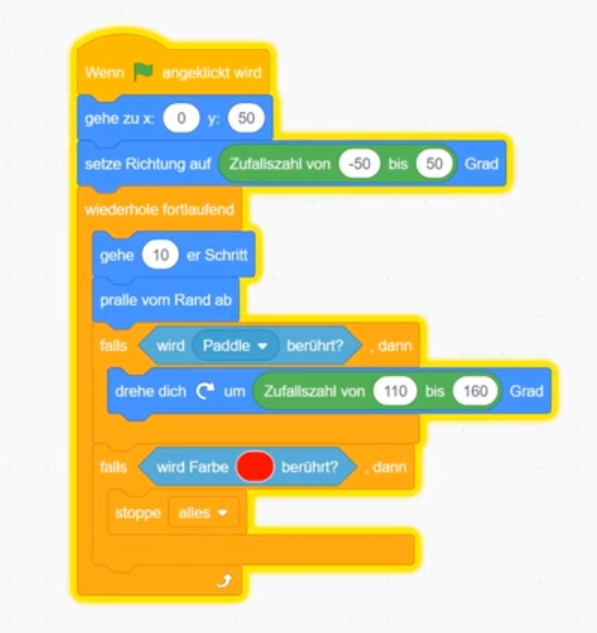 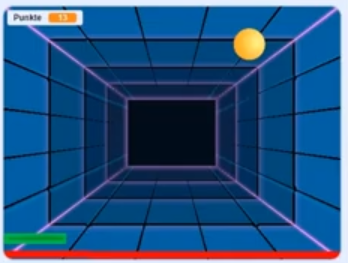 